SLADE TOUR 49 UPPER MONTAGU STREETLocated just round the corner to Marylebone Registry Office, 49 Upper Montagu Street was Chas Chandler’s office between late 1974-1978.The front door had an intercom – and you were “buzzed” in to the Ground Floor. There would be two desks there, one for Tina, the young receptionist, the other for Susie Ching (Chas’s personal secretary – mentioned in the mid 1970’s tour programmes). On the wall in the reception were numerous Slade Gold and Silver discs (Chas’s copies) – plus some Gold Discs that Chas was presented for the Animals.At the back of Reception, down some stairs, was the Fan Club Office where John Bright worked under the pseudonym of “Di” until mid- 1977. (Author’s note: I only really chatted with him once – I had some photos of Slade recording the Nobody’s Fools video. Susie thought they should go in the Fan Club mag – and got John to talk with me. He didn’t use the pics….)You would always know if Slade or Chas were in the building – by the Rolls or Mercedes cars parked in the street outside.(Author’s note: I would call round the office most days from about 1975 onwards – trying to find out info about how the band were doing in the US. Susie would always be welcoming – sharing info… She gave me goodies like Give Us A Goal promotion whistles (1978) and flight times for the boys arrivals / departures from UK airports. Also, on the day of the Flame film premiere (13/2/75) she gave me a few tickets to give to school mates).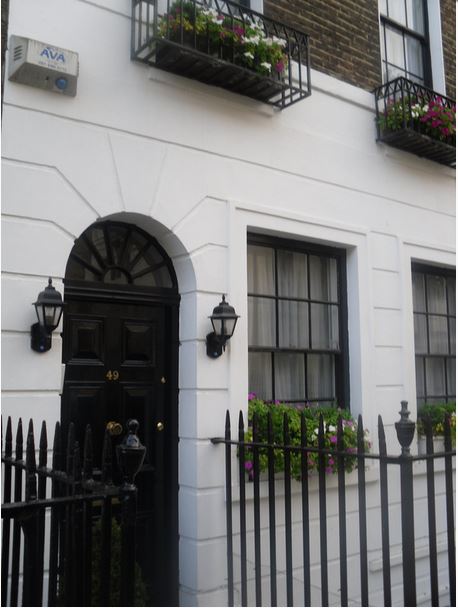 